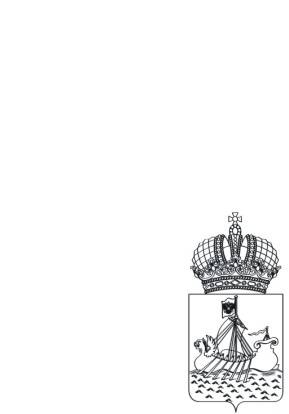 Департамент образования и наукиКостромской областиПРИКАЗ05.03.2013г.              г. Кострома                              № 355О проведении областной историко-краеведческой акции «Ищу героя» В соответствии с областной целевой программой «Патриотическое и духовно-нравственное воспитание граждан Российской Федерации, проживающих на территории Костромской области» на 2012-2015 годы, утвержденной постановлением администрации Костромской области от                        28 декабря 2011 года № 528-а, в целях популяризации исследовательской и поисковой деятельностиПРИКАЗЫВАЮ:1. Провести в 1 полугодии 2013 года областную историко-краеведческую акцию «Ищу героя».2. Утвердить:1) положение об областной историко-краеведческой акции «Ищу героя» (приложение №1);2) состав экспертного совета областной историко-краеведческой акции «Ищу героя» (приложение №2).3. Областному государственному бюджетному учреждению  «Центр патриотического воспитания и допризывной подготовки молодежи «Патриот» осуществить проведение областной историко-краеведческой акции «Ищу героя» за счет областной целевой программы «Патриотическое и духовно-нравственное воспитание граждан Российской Федерации, проживающих на территории Костромской области» на 2012-2015 годы и субсидий, выделенных на выполнение государственного задания. 4. Настоящий приказ вступает в силу с момента подписания.Директор департамента                                                                         Т.Е. БыстряковаПриложение № 1 Утвержденоприказом департамента образования и наукиКостромской областиот «05» марта 2013 г.	 № 355Положениео проведении областной историко-краеведческой акции«Ищу героя»Глава 1. Общие положения1. Настоящее Положение определяет порядок и условия проведения областной историко-краеведческой акции «Ищу героя» (далее – акция).2. Акция проводится в I полугодии 2013 года. 3. Организацию и проведение акции осуществляет департамент образования и науки Костромской области, областное государственное бюджетное учреждение «Центр патриотического воспитания и допризывной подготовки молодежи «Патриот» (далее – организаторы). Глава 2. Цели и задачи акции4. Акция проводится с целью активизации исследовательской и поисковой деятельности, воспитания уважительного отношения к достижениям соотечественников среди детей и молодежи Костромской области.5. Задачами акции являются:1) формирование интереса у молодежи к истории Отечества, родного края через краеведческую, исследовательскую и поисковую деятельность;2) стимулирование творческой деятельности детей и молодежи;3) формирование архива материалов и воспоминаний ветеранов и участников Великой Отечественной войны и локальных конфликтов, соотечественников, внесших значительный вклад в развитие России, Костромской области;4) утверждение в общественном сознании  социально значимых патриотических и духовно-нравственных ценностей, взглядов, идей, убеждений, уважения к культурному и историческому прошлому и настоящему России.Глава 3. Участники акции 6. Участниками акции могут быть учащиеся учреждений образования Костромской области, представители патриотических клубов и объединений Костромской области в возрасте от 14 до 30 лет.Глава 4. Номинации акции7.  Акция проводится по следующим номинациям:1) «Память бессмертна» - исследовательская работа об участниках Великой Отечественной войны, погибших и пропавших без вести в ходе боевых действий, умерших в послевоенные годы;2) «Война окончилась в Берлине, но не окончилась во мне…» - исследовательская работа о ныне живущих свидетелях событий Великой Отечественной войны: ветеранах-участниках боевых действий, тружениках тыла, «детях войны»;3) «И мужество, как знамя пронесли» - исследовательская работа об участниках локальных войн и военных конфликтов; специалистах силовых ведомств, спасателей, самоотверженно исполняющих свой профессиональный и гражданский долг;4) специальная номинация «Хроники победителей «Наша общая Победа» - авторский видеофильм о ветеране Великой Отечественной войны или труженике тыла;5) специальная номинация «История страны в истории семьи» -исследовательская работа об истории семьи в контексте событий, отраженных в истории России, Костромской области.Глава 5. Условия проведения акции8. Акция проводится в 3 этапа:1) 1 этап – до 15 апреля 2013 года – проведение акции в муниципальных образованиях Костромской области;2) 2 этап - с 15 апреля по 15 мая 2013 года - прием заявок и конкурсных работ на рассмотрение экспертным советом;3) 3 этап - с 15 мая по 15 июня 2013 года – работа экспертного совета, подведение итогов акции. 9. Работы, прошедшие конкурсный отбор в муниципальных образованиях Костромской области, направляются на бумажном и электронном носителях в соответствии с заявкой по форме согласно приложению к настоящему Положению в срок до 15 мая 2013 года организаторам  по адресу: 156002, 
г. Кострома, ул. Симановского 105, 4 этаж, ОГБУ «Центр патриотического воспитания и допризывной подготовки молодежи «Патриот», тел. (4942) 55-92-79, факс (4942) 35-87-42.10. Требования к работам:1) в номинациях  «Память бессмертна», «Война окончилась в Берлине, но не окончилась во мне…»,  «И мужество как знамя пронесли», «История страны в истории семьи» исследовательская работа должна иметь следующую структуру: титульный лист; оглавление; введение, которое включает в себя обоснование выбранной темы, цель и содержание поставленных задач, формулировку объекта и предмета исследования; основная часть должна соответствовать теме работы и полностью её раскрывать; заключение должно содержать основные выводы, к которым автор пришел в результате работы; список используемой литературы (в тексте работы должны быть ссылки на информационный источник: номер ссылки соответствует порядковому номеру источника в списке литературы); приложение,  включающее в себя вспомогательные или дополнительные материалы (иллюстрации, фотографии, карты и т.п.).Работа должна быть предоставлена в печатном виде на листах формата А4, шрифт Times New Roman, 1,5 междустрочный интервал, листы пронумерованы, разложены по файлам и  собраны в папку, объем не более 20 листов, все фотографии и иллюстрации должны быть распечатаны в тексте работы, либо надежно зафиксированы, в электронном варианте материалы должны быть представлены на компакт-диске (заявка, текст работы, фотографии, иллюстрации).2) в номинации «Хроники победителей «Наша общая Победа» видеофильм должен быть представлен на стандартных CD или DVD дисках, продолжительностью не менее 25 минут, в формате MPEG или RealVideo.11. Участники акции не менее чем за 5 календарных дней до истечения срока приема заявок имеют право отозвать свою заявку на участие в акции, сообщив об этом письменно организатору акции.12. По истечении срока приема заявок экспертный совет в течение 3 календарных дней принимает решение о допуске к участию в акции либо об отказе в участии в акции, о чем в письменном виде информирует участников акции. В участии в акции может быть отказано в следующих случаях:1) заявка составлена не в соответствии с установленной формой;2) работы не соответствуют требованиям, указанным в пункте 10 настоящего Положения;3) работы представлены с нарушением установленного срока, указанного в пункте 9 настоящего Положения.В случае принятия решения об отказе в уведомлении указывается причина отказа и разъясняется порядок обжалования.13. Если на участие в акции подана одна заявка в номинации, сроки подачи заявок для этой номинации могут быть продлены по решению экспертного совета в рамках общего срока проведения акции.14. Если в номинации был заявлен один участник, акция по данной номинации не проводится.15. Решение экспертного совета о признании акции несостоявшейся оформляется протоколом.16. Решение экспертного совета о победителях акции оформляется протоколом.17. Заявки не соответствующие условиям акции, и (или) представленные после окончания срока приема, не рассматриваются. Глава 6. Критерии оценки акции18. Основные критерии оценки конкурсных работ:1) содержательность и качество работы;авторское отношение к излагаемому материалу;наличие иллюстративного материала;оригинальность.19. Оценка работ производится экспертным советом по каждому критерию по 10-балльной системе путем заполнения листов оценки.Глава 7. Экспертный совет20.  Для определения победителей и подведения итогов акции создается экспертный совет, персональный состав которого утверждается приказом департамента образования и науки Костромской области. Возглавляет экспертный совет председатель. 21. Экспертный совет выполняет следующие функции:1) рассматривает заявки и конкурсные работы, переданные организаторами акции;2) оценивает работы в соответствии с критериями оценки;3) определяет победителей по каждой номинации акции;4) подводит итоги акции.22. Экспертный совет вправе решать вопросы, относящиеся к ее компетенции, если в заседании экспертного совета примет участие не менее 2/3 ее членов.23. Решение экспертного совета оформляется протоколом и подписывается председателем и секретарем экспертного совета.Глава 8. Подведение итогов акции24. В каждой номинации акции определяются призовые места (1,2,3 место). Победителем признается участник акции, набравший наибольшее количество баллов по каждой номинации.25. Лучшими признаются конкурсные работы, получившие наибольшее количество баллов по оценке членов экспертного совета. 26. Если конкурсные работы участников акции набрали одинаковое количество баллов, решение принимается открытым голосованием. Лучшей считается работа, получившая большинство голосов присутствующих членов экспертного совета по итогам голосования. При равенстве голосов членов экспертного совета решающим является голос председателя.  27. Если по каждой из номинаций подано по одной заявке и конкурсной работе, экспертный совет в праве принять решение о признании конкурса не состоявшимся.28. Экспертный совет оставляет за собой право признать акцию не состоявшейся, если все представленные работы не соответствуют требованиям, указанным в главе 5 настоящего Положения. 29. Экспертный совет имеет право присуждать не все призовые места или делить одно призовое место между участниками акции.30. Дипломами и ценными призами по итогам акции награждаются участники, занявшие 1,2,3 места в каждой номинации.Приложение № 2Утвержденприказом департамента образования и науки Костромской областиот «05» марта 2013 г.	 № 355Составэкспертного совета областной историко-краеведческой акции «Ищу героя»Заявка на участие в областной историко-краеведческой акции «Ищу героя»Муниципальное образованиеПолное название организации (объединения) направляющей заявкуНоминация  конкурсаНазвание конкурсной работыФИО автора работы (полностью)Возраст автора Контактные данные автора работыдата рожденияиндексадрестелефонE-mailФ.И.О. научного руководителя, должность (полностью) контактный телефон___________________________________Должность             ____________________              ФИО руководителя                                           (подпись)Быстрякова Татьяна Евгеньевна-директор департамента образования и науки Костромской области, председатель экспертного советаЛихачеваНина Александровна-заместитель директора департамента образования и науки Костромской области - начальник отдела молодежной политики, заместитель председателя экспертного советаРыбцова Мария Алексеевна-заместитель директора областного государственного бюджетного учреждения «Центр патриотического воспитания и допризывной подготовки молодежи «Патриот», секретарь экспертного советаБелоус Михаил Александрович-заведующий военно-историческим отделом областного государственного бюджетного учреждения культуры «Костромской государственный историко-архитектурный и художественный музей-заповедник» (по согласованию)ДоронинаМария Викторовна-методист отдела гражданско-патриотического и духовно-нравственного воспитания  областного государственного бюджетного учреждения «Центр патриотического воспитания и допризывной подготовки молодежи «Патриот»Козлов Михаил Васильевич-председатель общественной организации участников боевых действий в Афганистане и локальных конфликтов (по согласованию)Крупин Денис Михайлович-директор областного государственного бюджетного учреждения «Центр патриотического воспитания и допризывной подготовки молодежи «Патриот»Мойсюк Виталий Федорович-председатель областного общественного Комитета ветеранов войны и военной службы (по согласованию)СтаринскаяЭмма Бергольдовна-главный библиотекарь научно-методического отдела областного государственного бюджетного учреждения культуры «Костромская областная универсальная научная библиотека» (по согласованию)Заполняется на бланке направляющей организацииПриложение к Положению о проведении областной историко-краеведческой акции «Ищу героя»